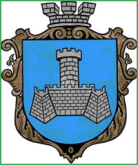 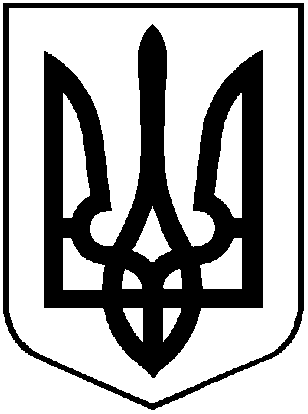 УКРАЇНА                            ХМІЛЬНИЦЬКА МІСЬКА РАДА			ВІННИЦЬКОЇ ОБЛАСТІВиконавчий комітет	Р І Ш Е Н Н Я	від “28” серпня 2021 р                                                                         № 447Про затвердження протоколу комісії з питаньрозподілу субвенції з державного бюджету місцевим бюджетам на проектні, будівельно-ремонтніроботи, придбання житла та приміщень для розвиткусімейних та інших форм виховання, наближених до сімейних, підтримку малих групових будинків та забезпечення житлом дітей-сиріт, дітей, позбавленихбатьківського піклування, осіб з їх числавід 28.08.2021 року №2Розглянувши протокол комісії з питань розподілу субвенції з державного бюджету місцевим бюджетам на проектні, будівельно-ремонтні роботи, придбання житла та приміщень для розвитку сімейних та інших форм виховання, наближених до сімейних, підтримку малих групових будинків та забезпечення житлом дітей-сиріт, дітей, позбавлених батьківського піклування, осіб з їх числа від 28.08.2021 року №2, враховуючи постанову Кабінету Міністрів України від 26 травня 2021 року № 615 «Деякі питання забезпечення дітей-сиріт, дітей, позбавлених батьківського піклування, осіб з їх числа житлом та підтримки малих групових будинків», враховуючи службову записку в.о. начальника управління праці та соціального захисту населення Хмільницької міської ради, заступника начальника управління з соціальних питань  Л.П. Перчук від 28.08.2021 р. № 09-2987/01-23, керуючись статтями 34, 59 Закону України «Про місцеве самоврядування в Україні»,  виконком міської ради                                             ВИРІШИВ:1.Затвердити протокол комісії з питань розподілу субвенції з державного бюджету місцевим бюджетам на проектні, будівельно-ремонтні роботи, придбання житла та приміщень для розвитку сімейних та інших форм виховання, наближених до сімейних, підтримку малих групових будинків та забезпечення житлом дітей-сиріт, дітей, позбавлених батьківського піклування, осіб з їх числа  від 28.08.2021 року №2 з додатками, що додається.2.Контроль за виконанням цього рішення покласти на заступника міського голови з питань діяльності виконавчих органів Хмільницької міської ради Сташка А.В.   Міський голова                                                                Микола ЮРЧИШИН